ГАННІВСЬКИЙ ЛІЦЕЙПЕТРІВСЬКОЇ СЕЛИЩНОЇ РАДИ ОЛЕКСАНДРІЙСЬКОГО РАЙОНУКІРОВОГРАДСЬКОЇ ОБЛАСТІНАКАЗ31.08.2023                                                                                                           № 116с. ГаннівкаПро затвердження навчальних програм для 5, 6 класів на 2023/2024 навчальний рік	Відповідно до наказу Міністерства освіти і науки України № 235 ві 19 лютого 2021 року та рішення педагогічної ради ( Протокол №1 від 31 серпня 2023 року)НАКАЗУЮ:1.Затвердити навчальні програми для учнів 5, 6 класів на 2023/2024 навчальнийрік, які розміщені за посиланням https://drive.google.com/drive/u/1/folders/1RjiKb99ihBX9XhTkj_gIbLKwibeVsK8E	2. Вчителям, які викладають у 5, 6 класах:2.1. Здійснювати освітній процес відповідно до освітньої програми закладу та затверджених навчальних програм.2.2. Навчальні досягнення/поступи здобувачів освіти фіксувати в учнівських портфоліо.3. Заступнику директору з навчально-виховної роботи Ганнівського ліцею СОЛОМЦІ Т.В., заступнику завідувача Володимирівської філії Ганнівського ліцею ПОГОРЄЛІЙ Т.М., заступнику завідувача Іскрівської філії Ганнівського ліцею БАРАНЬКО Т.В.:3.1. Постійно надавати методичну допомогу вчителям в організації освітнього процесу.3.2. Здійснювати моніторинг навчальних досягнень учнів відповідно до річного плану роботи закладу.4.Контроль за виконанням даного наказу залишаю за собоюДиректор                                                                                       Ольга КАНІВЕЦЬЗ наказом ознайомлені:                                                                Аліна ТКАЧ                                                                            Альона МАРЧЕНКОАнжела КОХАНОВСЬКАВалентина ТУЗНІЧЕНКОІрина ЛЯХОВИЧКатерина МІЛЯРЛюбов ПРОКОПЕНКОЛюдмила ГРИШАЄВАЛюдмила ХОМИЧМайя САРОСІЯНМарина ЧЕЧАНадія РОБОТАНаталія ЛІСАЙЧУКНаталія ОСАДЧЕНКОНаталія СИДОРЕНКОНаталія ТКАЧЕНКОНеля ДУДНИКОксана БАРАНЬКООксана ІВАНОВАОлег ПИЛИПЕНКООлена ГАЛІБАОлеся ЩУРИКСвітлана КОВАЛЕНКОВАСвітлана ШКУРАТЬКОТетяна БАРАНЬКОТетяна ПОГОРЄЛАТетяна СОЛОМКАЮлія ЄФІМОВА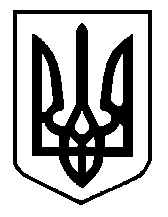 